OLYMPUS HAS FALLEN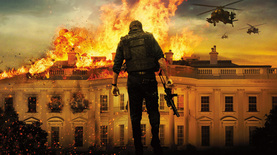 His Thoughts: The first half of the movie had me surprised, it was actually looking like it would turn out to be an awesome action flick. By the end however I found it to be a little too cliché and was getting boring. It felt like they made the beginning too fast and needed to stretch the movie out a little longer and so they did just that. Air Force One movie with Harrison Ford is a perfect example of what this movie COULD have been, but failed to be on enough points to make it final. The story had some holes in it by the end, and ended somewhat cliché and flat. Not much to recommend here.
Her Thoughts: I really liked the beginning of this movie. I thought Aaron Eckhart made a great president and I like Gerard Butler who played one of his bodyguards. The graphics in this movie were great, so was the action. The story did fall flat at the end, but overall I say it is worth watching.Grown–up’s Movie:HISHERAVG1. Appropriate levels of sexuality?9992. Appropriate levels of language?7773. Appropriate levels of violence?8884. Entertainment value for females?77.57.255. Entertainment value for males?7.587.756. Teaching moments, role models, moral of story?77.57.257. Is it a “classic”? (Replay value?)7778. Audio/Visual effects?7.57.57.59. Not too cliché (unique and witty, not too slapstick)77710. Climax/Resolution/Ending?777GRAND TOTALS:74.75%